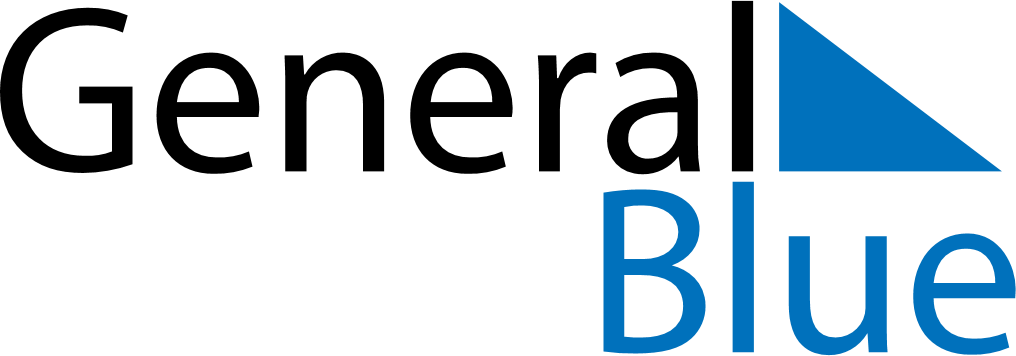 December 2024December 2024December 2024December 2024BeninBeninBeninSundayMondayTuesdayWednesdayThursdayFridayFridaySaturday123456678910111213131415161718192020212223242526272728Christmas Day293031